SPORTFIRST Caroline Springs MOTHERS DAY COMPETITION                  I Love You Mum because ………… in 25 words or less.    Decorate the page if you like.                                     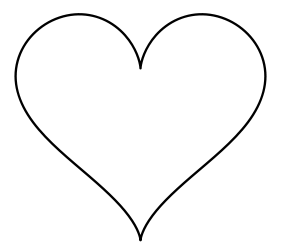 Return to SPORTFIRST Caroline Springs for window display by 5pm Friday  May 6th.  Judged Sat. May 7th. Winners notified. Results on our Facebook page.                                                                                                                  Age Groups : 0 – 4yrs, 5 – 8yrs, 9 – 12yrs.           Prizes: 1st, 2nd 3rd    Gift Packs.                                                                                          Lucky Dip  Prizes for first 25 entries received.                                                                                                                                           SPORTFIRST, Shop 17, CENTRAL S.C, on Caroline Springs Boulevard (Opposite Caroline Springs Library)      